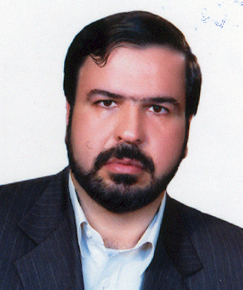 استاد دانشکده حقوق- دانشگاه تهراناحمد حاجی ده آبادیتلفن دفتر:  +98 (21)02536166629پست الکترونیکی: adehabadi@ut.ac.irتحصیلاتB.S,null-yesr-char,حقوق,مفید
M.S,null-yesr-char,حقوق جزا و جرم شناسی,مفید
دکتری,null-yesr-char,حقوق جزا و جرم شناسی,شهید بهشتی
زمینههای تخصصیو حرفهایسوابق کاري و فعالیت های اجراییاستاد راهنمای دانشجویان حقوق کارشناسی 98-(1400-1401)
عضو کمیته انضباطی-(1398-1399)
معاون پژوهشی پردیس فارابی دانشگاه تهران-(1398-1401)
عضو هیات علمی شورای بدوی دانشجویان پردیس-(از 1397)
استاد مشاور انجمن علمی-(1397-1398)
استاد راهنمای دانشجویان کارشناسی-(1397-1397)
عضو هیات علمی شورای بدوی انضباطی دانشجویان-(از 1395)
همکاری با مرکز تحقیقات اسلامی مجلس شورای اسلامی-(از 1392)
مدیر بخش حقوق جزا و جرم شناسی-(1391-1393)
فعالیت های علمیمقالات- درآمدی بر اعتبار وجود شبهه در صدق عنوان باغی. حاجی ده آبادی احمد, طاهرآبادی یزدان (1402)., تا اجتهاد-پژوهش های فقهی, 7(13).

- امکان‌سنجی فقهی تعمیم حکم حرمان ارث به سبب قتل به وصیت، معاونت در قتل، و قتل حاجب از منظر فریقین. حاجی ده آبادی احمد, امیدی فرد عبدالله, افشاری محمدعلی (1402)., پژوهش های فقهی, 19(2), 85-103.

- نقد و بررسی مقررات پرداخت دیه از بیت المال در  قانون مجازات اسلامی١٣٩٢. حاجی ده آبادی احمد (1401)., حقوق اسلامی, 19(75), 7-37.

- ارکان تشکیل‌دهندۀ عنصر روانی معاونت در حقوق کیفری. حسانی یعقوب, حاجی ده آبادی احمد (1401)., پژوهشنامه حقوق کیفری, 13(2), 81-106.

- ارزیابی فقهی-حقوقی رأی وحدت رویه شماره804-1399/10/2 مبنی بر عدم الزام جانی به دیه جنایات غیرمستقیم. حاجی ده آبادی احمد (1401)., حقوق تطبیقی, 9(2), 267-288.

- درنگی پیرامون معاونت در افساد فی الارض موضوع ماده 286 ق.م.ا. 1392. حاجی ده آبادی احمد (1401)., دین و قانون, 10(35), 29-53.

- مبانی فقهی و فلسفی گسترة خویش مالکی در باب عملیّات جرّاحی زیبایی با نگاهی به حقوق کیفری ایران ، فرانسه  وانگلستان.  مهدی جلیلیان, حاجی ده آبادی احمد, شمس ناتری محمدابراهیم, شیدائیان ارانی مهدی (1401)., پژوهش حقوق کیفری, 10(38).

- تأسیس نهاد مباشرت و تسبیب، ضرورت یا عدم ضرورت؟. حاجی ده آبادی احمد (1400)., حقوق خصوصی, 18(2), 251-275.

- تأملی در تحقق ارتداد با حصول شک. محبی فردوئی هادی, حاجی ده آبادی احمد (1400)., تا اجتهاد-پژوهش های فقهی, 5(10), 29-50.

- رابطه سببیت در صدمات ناشی از درمان. کریم زاده شورک محمدحسین, حاجی ده آبادی احمد, برزگر عبدالرضا (1400)., طلوع بهداشت, 20(6).

- انواع و روشهای جبران خسارت معنوی ناشی از بازداشت فرد بیگناه با رویکرد جامعه شناختی. دهشیری غلامعلی, منصوری سید مهدی, حاجی ده آبادی احمد (1400)., جامعه شناسی سیاسی ایران, 4(4), 1089-1105.

- مسئولیت کیفری انتقال دهندگان ِ ویروس کووید-19در جرم قتل. حبیبی تبار محمود, حاجی ده آبادی احمد, مصطفی پور ولامدهی مسعود (1400)., فصلنامه حقوق پزشکی, 15(56).

- جریان یا عدم جریان قاعده درأ در قصاص با تأکید بر قانون مجازات اسلامی 1392. حاجی ده آبادی احمد (1400)., مطالعات فقه و حقوق اسلامی, 13(25), 177-212.

- واکاوی تغلیظ دی ه در ما ههای حرام و حرم مکهّ با رویکرد انتقاد ی. عمرانی فر عدنان, شیدائیان ارانی مهدی, حاجی ده آبادی احمد, عالی پور حسن (1400)., پژوهشنامه حقوق تطبیقی, 5(2).

- پذیرش توبه مرتد فطری از منظر قرآن و سنت با توجه به تعزیری بودن حکم ارتداد. حاجی ده آبادی احمد, گنجعلی دارانی مرضیه, محمدی جواد, افشاری محمدعلی (1400)., پژوهش نامه امامیه, هفتم(13).

- تبیین ادله فقهی تخییری بودن حق قصاص. آل طه سیدهاشم, حاجی ده آبادی احمد (1400)., جستارهای فقهی و اصولی, 6(23).

- آسیب شناسی سیاست کیفری ایران در پرتوی نظریه قوچ قربانی. آقاجانی مهدی, میرخلیلی سید محمود, حاجی ده آبادی احمد (1400)., مطالعات حقوق تطبیقی معاصر (فقه و حقوق اسلامی سابق), 12(23), 185-210.

- کاوشی نو در ماهیت دیه از منظر فقه اسلامی. شریفی علی, حاجی ده آبادی احمد (1400)., پژوهش های فقهی, 17(2), 357-382.

- علم (به وقوع نتیجه یا به قابلیت فعل در ایجاد نتیجه) در تشکیل سوءنیت خاص. حاجی ده آبادی احمد, حسانی یعقوب (1400)., حقوق اسلامی, 18(68), 37-60.

- کاربست اصل استصحاب در اثبات موضوعی رفتار مجرمانه در جهت مسئولیت کیفری و مدنی. حاجی ده آبادی احمد, زنگی آبادی حمیدرضا (1399)., فصلنامه پژوهش های اصولی, هفتم(25), 117-144.

- بررسی فقهی و حقوقی حکم شهادت بر سرقت پیشین پس از اجرای مجازات حدی. حاجی ده آبادی احمد, افشاری محمدعلی, گنجعلی دارانی مرضیه (1399)., پژوهش های فقه و حقوق اسلامی, 17(62), 51-72.

- مبانی فقهی حجیت کارشناسی در امور کیفری و شناسائی قلمرو آن با تاکید بر سیره عقلا. صادقی علی, حاجی ده آبادی احمد (1399)., حقوق اسلامی, 17(66), 129-151.

- تقدم یا تاخر (ادله) استصحاب بر قاعده درا. زنگی آبادی حمیدرضا, حاجی ده آبادی احمد (1399)., پژوهش نامه حقوق اسلامی, سال 21(52), 415-438.

- مفهوم، مبنا و موقعیت رفتار مجرمانه جرایم علیه اموال و مالکیت. خوانین زاده حسین, حاجی ده آبادی احمد, مزیدی شرف آبادی علی (1399)., پژوهش های اخلاقی (انجمن معارف اسلامی), 11(1), 113-134.

- همگرایی  و واگرایی مقررات مبارزه با تامین مالی تروریسم در حقوق ایران، افغانستان و اسناد بین المللی. دبیرزاده حمیدرضا, حاجی ده آبادی احمد, پوربافرانی حسن (1399)., پژوهش های حقوق جزا و جرم شناسی, 15(15), 31-52.

- حق‌انگاری قصاص در آیه 33 سوره اسراء و فروع فقهی مترتب بر آن. حاجی ده آبادی احمد (1398)., قرآن، فقه و حقوق اسلامی, 6(11), 7-30.

- بررسی فقهی حقوقی حکم شهادت بر سرقت پیشین  پس از اجرای مجازات حدی. حاجی ده آبادی احمد, افشاری محمدعلی, گنجعلی دارانی مرضیه (1398)., پژوهش های فقه و حقوق اسلامی, 17(62).

- ترک فعل در جنایات غیرعمدی: از معیار تا مصداق. حاجی ده آبادی احمد, عسگرس مروت علی (1398)., پژوهش حقوق کیفری, =(=).

- آثار اخلاقی حق بر خویشتن. حاجی ده آبادی احمد, شمس ناتری محمدابراهیم, شیدائیان ارانی مهدی, جلیلیان مهدی (1398)., فصلنامه اخلاق زیستی, 9(33).

- گستره حکم حرمت قتل و قصاص نفس در آیه 33 سوره اسراء. حاجی ده آبادی احمد (1398)., قرآن، فقه و حقوق اسلامی, سال چهارم(8), 25-56.

- ارتقای جایگاه زنان در قانون مجازات اسلامی سال 1392. حاجی ده آبادی احمد (1398)., مطالعات راهبردی زنان, 21(84), 95-113.

- تغییرات قاعده اجتماع سبب و مباشر با لحاظ آخرین تحولات قانونگذاری در ایران(ماده 526 ق.م.ا. 1392). حاجی ده آبادی احمد (1398)., حقوق خصوصی (اندیشه های حقوقی سابق پردیس فارابی دانشگاه تهران), 16(1), 113-132.

- مجازات مکرِه ثالث در جرائم مستوجب حدّ. کلانتری حمید رضا, شمس ناتری محمدابراهیم, حاجی ده آبادی احمد (1398)., مطالعات فقه و حقوق اسلامی, 11(20).

- بررسی فقهی حقوقی استرداد مجرم غیر مسلمان در صورت ارتکاب جرم علیه مسلمان. محمدی کرجی رضا, حاجی ده آبادی احمد (1398)., دو فصلنامه اندیشه های حقوق عمومی, 2(15), 83-100.

- اهم  بایسته های تقنین و چالشهای آن در جرم جعل. حاجی ده آبادی احمد, جعفری ندوشن یدالله (1398)., حقوق اسلامی, 16(60), 41-63.

- تأملی تطبیقی بر دیات صدمات خطایی مسری و غیر مسری در فقه و حقوق کیفریتأملی تطبیقی بر دیات صدمات خطایی مسری و غیر مسری در فقه و حقوق کیفری. حاجی ده آبادی احمد, مهدوی پور اعظم, زرگریان طاها (1398)., جستارهای فقهی و اصولی, بهار 98(14), 61-87.

- تأملی در نظریه تعیینی بودن حق قصاص در قتل عمد. آل طه سید هاشم, حاجی ده آبادی احمد (1397)., پژوهش های فقهی, 14(4), 799-819.

- امکان سنجی قابلیت انتساب جرایم حدی به اشخاص حقوقی. حاجی ده آبادی احمد, حبیبی تبار محمود (1397)., حقوق اسلامی, س 15(58).

- واکاوی مبانی فقهی اِعمال مجازات‌های تکمیلی در حدود و قصاص در قانون مجازات اسلامی سال 1392. حاجی ده آبادی احمد, نارستانی مهدی (1397)., جستارهای فقهی و اصولی, 4(11), 59-80.

- بررسی فقهی -حقوقی فاضل دیه و احکام آن. حاجی ده آبادی احمد, خوانین زاده حسین (1396)., نامه مفید, 13(107), 153-174.

- وحدت قاتل، تعدد مقتول؛ بررسی فقهی ـ حقوقی. حاجی ده آبادی احمد (1396)., مطالعات حقوق کیفری و جرم شناسی, 3 شماره 1(6), 17-40.

- «شرکت در جرم» در قانون مجازات اسلامی1392. حاجی ده آبادی احمد (1395)., حقوق اسلامی, سال سیزدهم(50), 7-35.

- حاکمیت یا عدم حاکمیت اصل 167 ق.ا. در امور کیفری با نگاهی به قانون مجازات اسلامی 1392. حاجی ده آبادی احمد (1395)., پژوهش های فقهی, 12(2), 257-288.

- جایگاه تعدد نتیجه در حقوق کیفری ایران. حاجی ده آبادی احمد, باقرزادگان امیر, میرزایی محمد (1395)., پژوهشنامه حقوق کیفری, 7(13), 115-136.

- نقدی بر قانون مجازات اسلامی 1392در زمینه تداخل قصاص. حاجی ده آبادی احمد (1394)., فقه و مبانی حقوق اسلامی, 48(2), 225-247.

- اخاذی در حقوق کیفری ایران و انگلستان. حاجی ده آبادی احمد, اعتمادی امیر (1394)., مجله مطالعات حقوقی دانشگاه شیراز, هفتم(18), 31-56.

- تاملی بر مقررات توبه در قانون مجازات اسلامی مصوب 1392. حاجی ده آبادی احمد, رجبی محمد (1394)., حقوق اسلامی, 12(46), 7-31.

- بررسی فقهی ـ حقوقی جنایات ارتکابی توسط صغیر ممیز با تأکید بر قانون مجازات اسلامی 1392. حاجی ده آبادی احمد (1394)., مطالعات راهبردی زنان, سال 17(66), 85-116.

- واگرایی های دفاع مشروع و قاعده مقابله مثل. حاجی ده آبادی احمد, نکونام وحید (1394)., پژوهش های فقهی, 11(2), 281-304.

- اصل 38 ق.ا (منع شکنجه)؛ تبیین مبانی و نقد سیاست کیفری موجود در حمایت از آن. حاجی ده آبادی احمد, احمدی ابراهیم, صمصامی جلال الدین (1394)., مجله حقوقی دادگستری, دوره 79، شماره 90،(90), 1-25.

- ترسیم و تحلیل مدل جرم انگاری ضرورت مدار. حاجی ده آبادی احمد, فلاحی احمد (1394)., دو فصلنامه علمی - تخصصی علامه, سال دوازدهم(39), 1-46.

- مرجع احراز موضوع قانون با تاکید بر شرکت در قتل. حاجی ده آبادی احمد (1394)., مجله مطالعات حقوقی دانشگاه شیراز, 7(1), 99-123.

- قرآن و ضمان عاقله. حاجی ده آبادی احمد (1393)., قرآن، فقه و حقوق اسلامی, پاییز و زمستان 1393(اول), 105-135.

- اصول جرم انگاری در فضای سایبر(با رویکردی انتقادی به قانون جرائم رایانه ای). حاجی ده آبادی احمد, سلیمی احسان (1393)., مجلس و راهبرد, 21(80), 61-88.

- تجزیه‌پذیری اقرار مقید در امور کیفری و مدنی. حاجی ده آبادی احمد (1393)., حقوق اسلامی, سال نهم زمستان1391(35), 35-7.

- بازپژوهی مجازات سابّ‌الامام. حاجی ده آبادی احمد, نوری عباسعلی (1393)., حقوق اسلامی, یازدهم(40), 39-70.

-  ارزیابی تحولات قانون مجازات اسلامی مصوب 1392 در باب قصاص و دیه ی زن. حاجی ده آبادی احمد (1393)., مطالعات راهبردی زنان, 15(60), 42-71.

- عدم اعتبار اقرار غیر قضایی در امور کیفری. حاجی ده آبادی احمد (1393)., حقوق اسلامی, دهم(39), 113-140.

- تحلیل روایت ابی بصیر مبنی بر عدم بطلان خون مسلمان. حاجی ده آبادی احمد (1392)., پژوهش های فقهی, 9(4), 95-126.

- بررسی مبنای ضرر در جرم انگاری تجاوز جنسی با رویکردی به فقه امامیه. حاجی ده آبادی احمد, حاجی ده آبادی محمد علی, یوسفی محمد (1392)., پژوهشنامه حقوق کیفری, چهارم(دوم), 35-65.

- شکل گیری زندان های خصوصی و مطالعه تطبیقی آن در ایران و آمریکا. حاجی ده آبادی احمد, جلیل زاده مرتضی (1392)., مجله حقوقی دادگستری, سال 77(83), 9-34.

- ترک فعل به مثابه عمل کشنده. حاجی ده آبادی احمد (1391)., فصلنامه تحقیقات حقوقی, -(57), 313-273.

- نگاهی به رشته فقه خانواده. حاجی ده آبادی احمد (1390)., مدیریت در دانشگاه اسلامی, 48(3), 48-67.

- تاملی پیرامون مجازات حبس در نظام حقوقی اسلام. حاجی ده آبادی احمد (1390)., مطالعات فقه و حقوق اسلامی, 3(4), 68-47.

- تبیین باب ضمان نفوس جستاری در تقسیم بندی انواع قتل با نگاهی تطبیقی. حاجی ده آبادی احمد (1390)., نامه مفید, 7(1), 145-162.

- قضاوت زن. حاجی ده آبادی احمد (1390)., حقوق اسلامی, 7(28), 36-7.

- قصاص و دیه زن. حاجی ده آبادی احمد (1390)., حقوق اسلامی, 6(22), 151-181.

- جبران دولتی خسارت بزه دیده و سیاست جنایی جمهوری اسلامی ایران؛ از هستها و نیستها تا بایدها و نبایدها. حاجی ده آبادی احمد (1390)., فصل نامه مطالعات حقوق خصوصی, 41(1), 165-183.

- استناد و نقش آن در شرکت در جرم. حاجی ده آبادی احمد (1390)., فصلنامه تحقیقات حقوقی, -(53), 107-146.

- مبانی فقهی حق سکوت متهم در دعاوی جزایی. حاجی ده آبادی احمد,  روح الله اکرمی سراب (1389)., حقوق اسلامی, 7(25), 62-35.

- مقررات کیفری لایحه حمایت از خانواده در بوته نقد. حاجی ده آبادی احمد (1389)., مطالعات راهبردی زنان, -(48), 7-52.

- طبقه بندی مجازات ها در قانون مجازات اسلامی ؛ جایگاه تعزیرات و مجازات های بازدارنده. حاجی ده آبادی احمد (1389)., مجله حقوقی دادگستری, 74(69), 9-35.

- ارش : ماهیت شیوه محاسبه و مسوول آن. حاجی ده آبادی احمد (1389)., مجله مطالعات حقوقی دانشگاه شیراز, 2(1), 85-122.

- فاضل دیه و حیطه اختیار ولی دم در قتل زن. حاجی ده آبادی احمد (1388)., مطالعات راهبردی زنان, 12(45), 115-142.

- تاملی پیرامون قصاص مسلمان در مقابل کافر ذمی. حاجی ده آبادی احمد (1388)., نامه مفید, 8(40), -.

کنفرانس ها- تاسیس نهاد مباشرت و تسبیب، ضرورت یا عدم ضرورت؟ (خلاصه مقاله). حاجی ده آبادی احمد (1400)., جایگاه مسئولیت مدنی در حقوق کیفری ایران (با تاکید بر قانون مجازات اسلامی 1392), 12بهمن-31اردیبهشت.

- ارزیابی فقهی حقوقی رای وحدت رویه شماره804 -2/10/1399  مبنی بر عدم الزام جانی به دیه جنایات غیرمستقیم (خلاصه مقاله). حاجی ده آبادی احمد (1400)., جایگاه مسئولیت مدنی در حقوق کیفری ایران با تاکید بر قانون مجازات اسلامی 1392, 1بهمن-1خرداد, قم, ایران.

- سرمایه اجتماعی و جبران خسارت بزهدیدگان جرایم. حاجی ده آبادی احمد (1397)., سرمایه اجتماعی, 25-25 فروردین, قم, ایران.

کتب - درسنامه جرایم علیه اشخاص (قتل). حاجی ده آبادی احمد (1401).

- درسنامه قواعد فقه جزایی. حاجی ده آبادی احمد (1400).

- ادله اثبات کیفری در اسلام (مبانی و جلوه های تفکیک از ادله اثبات مدنی). حاجی ده آبادی احمد (1398).

- فقه و تدبیر ( یادنامه آیت الله موسوی اردبیلی) مقاله تاملی درباره کحاربه و آثار و تحولات آن در ق.م.ا.. حاجی ده آبادی احمد (1396).

- جرایم علیه اشخاص. حاجی ده آبادی احمد (1396).

- ترجمه،شرح و تعلیقه مبانی تکمله المنهاج( قصاص نفس، فصل اول). حاجی ده آبادی احمد (1395).

- مجموعه مقالات جلد 2. حاجی ده آبادی احمد (1395).

- مجموعه مقالات جلد 1. حاجی ده آبادی احمد (1395).

- تاملات فقهی در حوزه قانونگذاری...فقه و قانونگذاری. حاجی ده آبادی احمد (1393).

- قواعد فقه دیات. حاجی ده آبادی احمد (1393).

- قواعد فقهی مقاله دوم. حاجی ده آبادی احمد (1393).

- قواعد فقهی مقاله اول ص 151-179. حاجی ده آبادی احمد (1393).

- قواعد فقهی مقاله سوم ص319-355. حاجی ده آبادی احمد (1393).

- قواعد فقهی مقاله چهارم ص357-419. حاجی ده آبادی احمد (1393).

- قواعد  فقه جزایی (حدود و تعزیرات، قصاص و دیات). حاجی ده آبادی احمد (1389).

- جبران خسارت بزه دیده به هزینه دولت و نهادهای عمومی. حاجی ده آبادی احمد (1388).

- قواعد فقه جزایی. حاجی ده آبادی احمد (1387).

مجلاتپایان نامه ها و رساله ها- جایگاه رشد در حقوق کیفری با توجه به ماده 91 قانون مجازات اسلامی، محمدصادق روحانی زاده، احمد حاجی ده آبادی، کارشناسی ارشد،  1402/6/29 

- ماهیت و نقش علم در حقوق کیفری ماهوی، فرزاد تنهایی، احمد حاجی ده آبادی، دکتری،  1402/6/27 

- امکان سنجی استفاده از آرای فقهی آیت الله خویی در باب جنایات در قانون مجازات اسلامی، امین اقبالی مطلق، احمد حاجی ده آبادی، کارشناسی ارشد،  1402/6/27 

- جایگاه رفتار غیر مستقیم در حقوق کیفری، امیر باقرزاده گان، احمد حاجی ده آبادی، دکتری،  1402/6/27 

- اکراه در جرایم مستوجب حد، علیرضا بخشی پوررشته رود، احمد حاجی ده آبادی، کارشناسی ارشد،  1402/11/4 

- بررسی تطبیقی مجازات های اجتماعی در نظام عدالت کیفری ایران، باکستان و انگلستان، سید محدث محبوب، احمد حاجی ده آبادی، دکتری،  1401/6/20 

- امکان اصل عملی در مقام شک در استناد جنایت به سبب و مباشر، حسن فرجی مجارشین، احمد حاجی ده آبادی، کارشناسی ارشد،  1401/11/24 

- مبانی فقهی و حقوقی عدم پذیرش استعفاء یا عزل وکیل تعیینی(مطالعه تطبیقی حقوق ایران و عراق)، راضیه رحیم خراسانی، احمد حاجی ده آبادی، کارشناسی ارشد،  1401/11/18 

- مصادیق مال در حقوق کیفری با تاکید بر رویه قضایی، جواد شیری، احمد حاجی ده آبادی، کارشناسی ارشد،  1400/6/28 

- بررسی عوامل رافع مسئولیت کیفری در قانون مجازات اسلامی 1392 از منظر بایسته های تقنین، احمد رحیمی، احمد حاجی ده آبادی، کارشناسی ارشد،  1400/6/28 

- سوء نیت خاص در جرایم عمدی مقید با تاکید بر رویه قضایی، یعقوب حسانی، احمد حاجی ده آبادی، دکتری،  1400/6/28 

- کیفر در نظام اقتدارگرای فراگیر و مردم سالار سیاست جنایی (مبانی، معیارها و اهداف)، امیرمهدی عزیزی، احمد حاجی ده آبادی، دکتری،  1400/11/13 

- مطالعه جرم شناختی آزار جنسی محارم، سامان سیاوشی، احمد حاجی ده آبادی، دکتری،  1400/10/27 

- قتل با اعتقاد به مهدورالدم بودن در رویه قضایی ، مهران جعفری، احمد حاجی ده آبادی، کارشناسی ارشد،  1399/7/28 

- قاعده درأ در آرای قضایی، محمدرضا یونسی، احمد حاجی ده آبادی، کارشناسی ارشد،  1399/6/30 

- سرقت در حقوق کیفری ایران ، امارات و فقه حنفیه، محمد معظمی گودرزی، احمد حاجی ده آبادی، کارشناسی ارشد،  1399/6/25 

- تحلیل اقتصادی قواعد تعدد جرم در نظام حقوقی ایران ، ابراهیم زارع، احمد حاجی ده آبادی، دکتری،  1399/6/24 

- ارزیابی تحولات قانون مجازات اسلامی 1392 در باب جرم بغی، علی اسلامی، احمد حاجی ده آبادی، کارشناسی ارشد،  1399/11/21 

- تزاحم وصف تجریدی اسناد تجاری و مقررات کیفری مرتبط  ، معصومه تدبیری، احمد حاجی ده آبادی، کارشناسی ارشد،  1398/6/25 

- نقش هویت ملی در پیشگیری از بزهکاری (مطالعه میدانی افغانستان)، جمعه علی حقانی، احمد حاجی ده آبادی، دکتری،  1398/4/18 

- اشتراکات و افتراقات ادله اثبات دعوی در حقوق مدنی و حقوق کیفری، خورشید عزیزی میزاب، احمد حاجی ده آبادی، کارشناسی ارشد،  1398/11/29 

- حمایت کیفری خاص از اطفال و نوجوانان بزه دیده در حقوق ایران و افغانستان، غلام حضرت برهانی، احمد حاجی ده آبادی، دکتری،  1398/11/23 

- عمل نوعاً کشنده با تاکید بر رویه قضائی، مسلم واحدی، احمد حاجی ده آبادی، کارشناسی ارشد،  1397/7/10 

- تحلیل جرم فعالیت تبلیغی علیه نظام جمهوری اسلامی ایران ، زهرا شریف آبادی عزیزی، احمد حاجی ده آبادی، کارشناسی ارشد،  1397/6/22 

- ترک فعل در جنایات، علی عسگری مروت، احمد حاجی ده آبادی، کارشناسی ارشد،  1397/6/22 

- چالش های دفاع مشروع در رویه قضائی، محمدمهدی حسینی حاجی ابادی، احمد حاجی ده آبادی، کارشناسی ارشد،  1397/6/22 

- نظریه مسئولیت در اکراه کیفری، حمیدرضا کلانتری، احمد حاجی ده آبادی، دکتری،  1397/12/13 

- چالشهای فقهی حقوقی استناد جرم در حقوق کیفری، محمود حبیبی تبار، احمد حاجی ده آبادی، دکتری،  1397/11/30 

- قلمروی مهدورالدم در حقوق کیفری ایران ، علی محمد صادقی جوزانی، احمد حاجی ده آبادی، کارشناسی ارشد،  1397/11/23 

- عوامل ساختاری تحقق دادرسی کیفری عادلانه، محمد قره داغی، احمد حاجی ده آبادی، کارشناسی ارشد،  1396/6/21 

- حق بر خویشتن و جلوه های آن در حقوق کیفری، مهدی جلیلیان، احمد حاجی ده آبادی، دکتری،  1396/11/3 

- سیاست کیفری ایران در قبال مسکرات ، سمیه جعغری، احمد حاجی ده آبادی، کارشناسی ارشد،  1395/6/14 

- چالش های تقنینی حقوق کیفری ایران در مقابله با جرایم علیه اموال و مالکیت  و راهکارهای برون رفت از آن، حمید فیض الهی، احمد حاجی ده آبادی، کارشناسی ارشد،  1395/10/23 

- تحلیل افساد فی الارض در قانون مجازات اسلامی 92، مهدی فرضی پور، احمد حاجی ده آبادی، کارشناسی ارشد،  1394/6/23 

- بررسی جایگاه نقش توبه درقانون مجازات اسلامی1392، محدثه صداقت زاده، احمد حاجی ده آبادی، کارشناسی ارشد،  1394/6/23 

- تحولات سرقت مستوجب حد در قانون مجازات اسلامی 1392، محمدرضا حسن نیا، احمد حاجی ده آبادی، کارشناسی ارشد،  1394/11/20 

- قاعده مقابله به مثل و جایگاه آن در حقوق کیفری ایران ، وحید نکونام، احمد حاجی ده آبادی، دکتری،  1394/10/27 

- سیاست جنایی اسلام در قبال تجاوز جنسی، محمد یوسفی، احمد حاجی ده آبادی، دکتری،  1393/7/6 

- تحلیل موضوعی - حکمی سب النبی(ص)، نبی اله غلامی، احمد حاجی ده آبادی، کارشناسی ارشد،  1393/4/18 

- برآورد هزینه های جرم و کاربرد آن در سیاست جنایی ایران، مصطفی جلالی ورنامخواستی، احمد حاجی ده آبادی، دکتری،  1393/10/11 

- عنف در جرایم جنسی در حقوق ایران و انگلیس، حمید معصومی، احمد حاجی ده آبادی، کارشناسی ارشد،  1392/6/31 

- بررسی فقهی - حقوقی و جرم شناختی اسیدپاشی، فرزانه نجفیان، احمد حاجی ده آبادی، کارشناسی ارشد،  1392/6/19 

- مبانی و اصول عدم مسئولیت کیفری پلیس، عابدین صفری کاکرودی، احمد حاجی ده آبادی، دکتری،  1392/11/6 

- احساس عدالت بانگرش برحقوق کیفری.مبانی.آثاروجلوه ها، محمدمهدی رضائی کنگربانی، احمد حاجی ده آبادی، کارشناسی ارشد،  1392/11/30 

- تئوری دلیل در حقوق کیفری اسلام و ایران، رضا زهروی، احمد حاجی ده آبادی، دکتری،  1392/10/28 

- جایگاه مصلحت سنجی دربرخوردتقنینی - قضایی با ارتداد، ابراهیم زارع، احمد حاجی ده آبادی، کارشناسی ارشد،  1391/8/22 

- اصل آزادی تحصیل و ارزیابی دلیل در دادرسی کیفری ایران و انگلیس، الهام حیدری، احمد حاجی ده آبادی، دکتری،  1391/7/15 

- تحلیل جرم شناختی قتل عمددرشهرستان کرمان دردهه80، مهدی قاضی زاده احسائی، احمد حاجی ده آبادی، کارشناسی ارشد،  1391/6/30 

- اولیاء دم و حیطه اختیاراتشان در قتل، منصوره کرمانی، احمد حاجی ده آبادی، کارشناسی ارشد،  1391/4/7 

- جایگاه تقصیر جزایی در حقوق کیفری، رضا فانی، احمد حاجی ده آبادی، دکتری،  1391/4/7 

- اصل ضرورت در جرم انگاری، احمد فلاحی، احمد حاجی ده آبادی، دکتری،  1391/12/16 

- بررسی تطبیقی عنصر بی پروایی در قتل در حقوق ایران و ایالات متحده امریکا، امین حصارکی، احمد حاجی ده آبادی، کارشناسی ارشد،  1390/7/28 

- نقش تقاص در جرایم علیه اموال و مالکیت، نسا بنی عامریان، احمد حاجی ده آبادی، کارشناسی ارشد،  1390/7/28 

- فوت متهم یامحکوم علیه و آثارآن درحقوق کیفری ایران واسلام، اسدالله مرعشی، احمد حاجی ده آبادی، کارشناسی ارشد،  1390/7/27 

- بررسی حقوقی جرم شناختی قتلهای سریالی در ایران، علیرضا کارگرشریف آباد، احمد حاجی ده آبادی، کارشناسی ارشد،  1390/4/20 

- نقش خانواده درپیشگیری ازجرم بارویکرددینی، سپیده عباسی، احمد حاجی ده آبادی، کارشناسی ارشد،  1390/07/30 

- بازرسی از اماکن و اشیای خصوصی در حقوق کیفری ایران، محمد حسینی، احمد حاجی ده آبادی، کارشناسی ارشد،  1390/04/20 

- بررسی حقوق جرم شناختی قتل های سریالی در ایران، علیرضا کارگر شریف اباد، احمد حاجی ده آبادی، کارشناسی ارشد،  1390/04/20 

- مبانی مشروعیت حالت ضرورت و رابطه دفاع مشروع با آن، سعید عبدا... یار، احمد حاجی ده آبادی، کارشناسی ارشد،  1389/11/27 

- ارزیابی سیاست جنایی ایران و اسلام در زمینه پوشش ومد، اعظم گلابگیران، احمد حاجی ده آبادی، کارشناسی ارشد،  1389/09/01 

- جایگاه قاعده لاضرردر حقوق کیفری اسلام، موسی خلیل الهی، احمد حاجی ده آبادی، کارشناسی ارشد،  1389/07/29 

- حدود اختیارات مامورین در بکار گیری سلاح، مریم قورچیان، احمد حاجی ده آبادی، کارشناسی ارشد،  1389/07/25 

- تبیین فقهی حقوقی میزان مسئولیت اسباب در جرم قتل با ملاحظه رویه قضایی ایران، کرامت سالاری، احمد حاجی ده آبادی، کارشناسی ارشد،  1389/06/12 

- حفظ کرامت انسانی در تحقیقات مقدماتی، غلامحسین رئیسی، احمد حاجی ده آبادی، کارشناسی ارشد،  1388/12/1 

- بررسی کیفرشناختی ممنوعیت و محدودیت شغلی، حمید غلامی، احمد حاجی ده آبادی، کارشناسی ارشد،  1388/09/11 

- ارتباط اقتصاد خانواده و بزهکاری در یافته های جرم شناسی و آموزه های دینی، مرضیه جواهر، احمد حاجی ده آبادی، کارشناسی ارشد،  1388/05/14 

- تأثیر عوامل زیست شناختی بر رفتار مجرمانه با تأکید بر عوامل ژنتیک، امیر باستانی، احمد حاجی ده آبادی، کارشناسی ارشد،  1387/11/29 

- سیاست کیفری ایران در قبال تروریسم، هادی نظام الحسینی عز ابادی، احمد حاجی ده آبادی، کارشناسی ارشد،  1387/11/24 

- تبیین فقهی - حقوقی وجرم شناختی کیفر تشهیر، فاطمه جوان، احمد حاجی ده آبادی، کارشناسی ارشد،  1387/06/28 

- سیاست کیفری ایران در قبال فعالیت های سمعی و بصری غیر مجاز، حسن مومنی نیا، احمد حاجی ده آبادی، کارشناسی ارشد،  1365/06/26 

